平成30年度国立山口徳地青少年自然の家教育事業「キッズチャレンジキャンプ」１．趣旨　　幼児の自発的な活動としての遊びを促すために，本所に特設した「ツリーハウス」での遊びや森歩き，野外炊飯等を通して，感じる力や気付く力，考えたり試したりする力とよりよく生活しようとする心情や態度などの基礎を育む。２．主催・会場　　国立山口徳地青少年自然の家（山口県山口市船路668）３．期日　　　平成30年10月13日（土）～14日（日）1泊2日４．対象・定員　　　今年度4歳～6歳になる幼児とその保護者・20組程度　　　　　　　　　　対象幼児の兄弟，姉妹もそろって参加可５．日程・内容（１）日程表　13:00  13:30 　14:00  　 　15:00　    16:30 　 　  　18:30  19:30　    20:00　　21:00　　【　２日目　】6:30  7:10 　      8:30　　　   9:30　  　 　　　　11:45　　12：00（２）内容　　①　冒険の森を歩こう　森の中を登ったり下ったりする。手をついたり，ロープを使ったりして冒険気分を味わいながら歩く。　　②　親子遊び教室　　　 親子でリズムに合わせて，いろいろな動きのあるダンスをする。　　③　室内遊び　　　 チャレンジ運動や交流あそび，クラフト体験やピタゴラスイッチで遊ぶ。　　④　冒険の広場で遊ぼう　　　 ツリーハウスで遊んだり，ポップコーン・マシュマロ・ホットケーキを焼いたり，自由に外遊びをして遊ぶ。６．参加費　　幼児1360円（食事代860円，シーツ洗濯代300円，保険代120円，教材費80円）　　大人1710円（食事代1110円，シーツ洗濯代300円，保険代120円，教材費180円）　　※３歳以下は200円※２日目昼食は希望者のみ（申込書で確認する）。７．申込方法と参加者決定　①　9月30日（日）までに，QRコードによるグーグルフォームから申込，または所定の申込み用紙に記入し，郵便，FAXで申込。　②　応募者多数の場合は抽選とする。８．送迎（応募者多数の場合抽選）（１）迎え　　11:30自然の家発→12:15防府駅南口発→12:45徳地文化ホール発→13:10自然の家着（２）送り12:15自然の家発→13:40徳地文化ホール着→14:10防府駅南口着→14:55自然の家着９．持ち物参加者に後日案内をする。１０．個人情報の取り扱いご記入いただいた個人情報は，「独立行政法人国立青少年教育振興機構が保有する個人情報の適切な管理に関する規定」等に基づき適切に管理し，当機構の事務にのみ使用し，法令等に定める場合を除いて，第三者に開示することはありません。受付はじめの会冒険の森を歩こう親子遊び教室夕べのつどい夕食入浴室内遊び就寝準備就寝起床朝のつどい朝食荷物・寝具整理清掃活動冒険の広場で遊ぼう終わりの会解散【本件担当・問い合わせ先】国立山口徳地青少年自然の家（〒747-0342　山口県山口市徳地船路668）　企画指導班　中島　辰博（なかしま　たつひろ）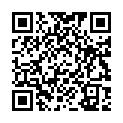 　TEL　0835-56-0112　　FAX　0835-56-0130　E-mail　tokuji-kikaku@niye.go.jp　　